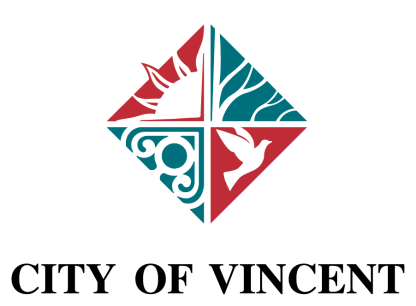 CHILDREN AND YOUNG PEOPLE ADVISORY GROUPMonday, 27 March 2017 at 6.00pmVenue: Committee Room City of Vincent Administration and Civic CentreUNCONFIRMED MINUTESAttendees:* * * * * * * * * * * * * * * * * * * * * * * * * * * * * * * * * * *  1.	Welcome / Declaration of OpeningCr Gontaszewski opened the meeting at 6.03pm and delivered Acknowledgement of Country Mayor Cole advised she has stepped down from Chair of the Advisory Group due to now being part of many more Working Groups in her new role as Mayor. Cr Gontaszewski is now the Chair.2.	ApologiesAmina Currimbhoy – Community Representative.3.	Confirmation of Previous Minutes & Action Items – 12 December 2016Moved – John Thomson		Seconded – Alex CastleCDO provided Rae Street Play Street update. Traffic management training has been undertaken by one (1) community member and two (2) residents from Foyer Oxford. DCE enquired as to how the evaluation is being undertaken. CDO advised a measurement template has been sent to Rae Street Play Street to complete.Cr Gontaszewski advised that the proposed bus tour is currently on hold in order for the Advisory Group to gain direction.DCE advised update of Terms of Reference will be presented to Council in the coming months.4.	BusinessStrategic Community Plan Community Engagement – Anna KeldermanAnna is an external consultant from Shape Urban engaged by City of Vincent to develop the City’s Strategic Community Plan (SCP). Anna provided an overview of the SCP and the Community Engagement Campaign. The engagement process will involve actively seeking out a true representation of the Vincent community including children and young people. Indicative timeline:March/April – Pre-campaign (background review);May/June –Launch;June-September – Campaign, stakeholder engagement (this includes the CYPAG); surveys, information sharing;September/October – Close (final workshop, develop key priorities); andOctober/November – Final SCP developed.Anna posed the following questions to the Group:Q1.	How can the CYPAG help? Be advocates and get the message out about the SCP and the community engagement.Q2.	What should the community engagement encompass/involve?Provide incentives such as free Wi-Fi or phone charging.Face to face.John Thomson offered Foyer Oxford as a potential location for an event.Examples of events for engagement: Mt Hawthorn Skate park consultation, Transition Town Vincent’s monthly movie events.Primary Schools – need to delve deeper than the schools prefects/councillors and get a wider representation than those students that are always chosen to represent the school.Engage high schools outside of Vincent where a lot of our resident attend. These being Churchlands and Mt Lawley Senior High School.Festivals and Events Funding ApplicationsDCE provided update advising that both the Arts and Children and Young People Advisory Groups will be involved in the assessment process;Council has the ability to place conditions on funding in order to create a particular focus e.g. young people;Currently, there is no limit on the Festival and Events budget; however, it remains subject to overall funding availability with Council’s 2017/18 Budget. In 2016/17 the allocated budget was approximately $270,000 including in-kind support;John Thomson said that Foyer Oxford have a group of young people who would be willing to meet to assess the applications;Discussions around making Festival and Events Funding conditional on attracting young people to the events (e.g. If Revelation Film Festival had only one G rated movie and the rest rated M or R, the condition could be to ensure more G and PG films are included in the film festival).Note:	Alex Castle declared conflict of interest with the Mt Hawthorn Hub submissions given her role as Vice Chairperson on the Mt Hawthorn Hub Committee.Action: 	1.	CDO to provide more information on each funding application and send to Group (excluding Alex Castle).2.	Foyer Oxford young people to be provided applications and assessment criteria to undertake a formal assessment. Draft Community Funding Policy – Youth Development GrantsDCE updated the Group that the new Community Funding Policy was endorsed at OMC on 7 March. It is currently out for community consultation.  Following the community consultation, a report will be presented to Council on 30 May. The proposed policy is a combination of seven (7) existing grant and funding policies ;The proposed Community Funding policy has discontinued Youth Development Grants as there is limited evidence that such developmental opportunities are increasing their participation in and contribution to the broader Vincent community. Sport Sponsorship has also been discontinued as similar funding support is available through the Department of Sport and Recreation and Australian Sports Commission to assist with competition fees and travelling costs;Suggestions were made to ensure that the grant gives back to the community. Rae Street Play Street having Foyer Oxford residents’ traffic management trained being a great example. This gives opportunity for these residents to continue to be involved in the community at other events such as festivals; and Aim to report back to Council by end of 2017 calendar year with outcomes from investigating opportunities for a new funding stream focussed on children and young people.Action: 	CDO to send email to Working Group providing examples of other relevant Youth Development Grants in order for the Working Group to investigate opportunities for a new funding stream for future inclusion within the new Community Funding Policy.7.05pm Alex Castle and Emma Cole left the meeting.Proposed Schools Eisteddfod/Summer Concert EventAs per previous Advisory Group discussion there is an opportunity to investigate and deliver an event that provides school students the opportunity to perform.  Ideas from the Advisory Group included:Continue to promote the Catholic Performing Arts Festival for Catholic schools.Light Up Leederville Carnival Community Stage.Youth stage at Mt Hawthorn Streets and Laneways Festival.Support band at Summer Concerts to be young people.Involve TAFE and Foyer Oxford residents.Foster the new partnership between City of Vincent and West Australian Music (WAM) to increase performances of young people at events.It was decided that a ‘battle of the bands’ is outdated and should stay clear of music competitions.Need to directly ask the primary and high schools on how they would like to be involved in the community through music.Need to take into consideration that school holidays usually fall during the same time that the Summer Concert series are held.Incentives would have to be provided for performers whether this be in-kind or in the form of a prize e.g., studio time.Actions:1.	CDO to progress the proposed planning of a Summer Concert Event with schools, children, young people focus. 2.	CDO to develop EOI for young people to be involved in the Summer Concert series 5. 	CloseCr Gontaszewski closed the meeting closed at 7.32pm. The next meeting to be held on 29 May 2017.Signed _________________________________________Councillor Susan Gontaszewski (Chair)Date this ___________________________ day of ______________________ 2017City of Vincent CouncillorsCommunity RepresentativesCr Susan Gontaszewski (Chair)Cr Matt BuckelsMayor Emma Cole Alex CastleJoel BirchJohn ThomsonDee RowseLee CooperCity of Vincent OfficersMichael Quirk – Director Community Engagement (DCE)Karen Balm – A/Manager Community Partnerships (A/MCP)Lucinda Keillor – Community Development Officer (CDO)